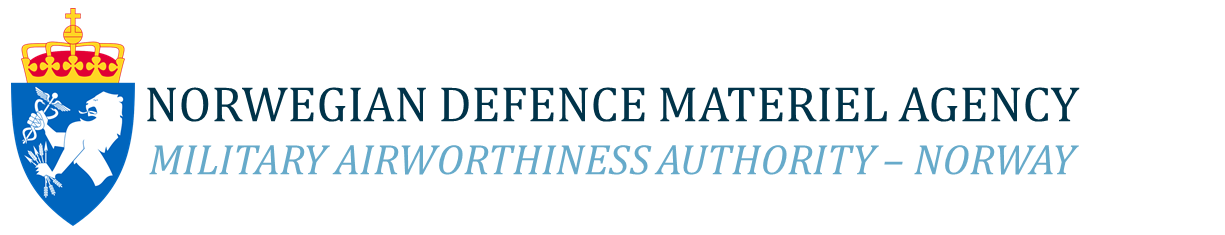 MAA-NOR Form AWA (EMACC -Edition)Application for pursuing certification of air system, modification or repairDesign organization (DO)Design organization (DO)DO NameDO NameDO NameDO NameDesign organization (DO)Design organization (DO)DO AddressDO AddressDO AddressDO AddressDesign organization (DO)Design organization (DO)DO Point of contact (POC)DO Point of contact (POC)DO Point of contact (POC)DO Point of contact (POC)Design organization (DO)Design organization (DO)DO POC PhoneDO POC PhoneDO POC PhoneDO POC Phone[+XX YYYYYYYY][+XX YYYYYYYY][+XX YYYYYYYY][+XX YYYYYYYY][+XX YYYYYYYY]Design organization (DO)Design organization (DO)DO POC EmailDO POC EmailDO POC EmailDO POC Email[poc@do.com][poc@do.com][poc@do.com][poc@do.com][poc@do.com]Design organization (DO)Design organization (DO)DO approval ref. DO approval ref. DO approval ref. DO approval ref. Air system, modification/repair title:Air system, modification/repair title:[title][title][title][title][title][title][title][title][title]DO internal reference number:DO internal reference number:[reference][reference][reference][reference][reference][reference][reference][reference][reference]DO Classification of change [Attach classification check list]DO Classification of change [Attach classification check list]DO Classification of change [Attach classification check list]DO Classification of change [Attach classification check list]DO Classification of change [Attach classification check list]DO Classification of change [Attach classification check list]DO Classification of change [Attach classification check list]MAJORMAJORMAJORDO Classification of change [Attach classification check list]DO Classification of change [Attach classification check list]DO Classification of change [Attach classification check list]DO Classification of change [Attach classification check list]DO Classification of change [Attach classification check list]DO Classification of change [Attach classification check list]DO Classification of change [Attach classification check list]MINORMINORMINORApplicabilityApplicabilityApplicabilityApplicabilityApplicabilityApplicabilityApplicabilityApplicabilityApplicabilityApplicabilityApplicabilityAircraft type:Aircraft model(s):Type certificate ref.:Type certificate holder:Aircraft category:[NOT IN USE]AircraftAircraftAircraftAircraftUAVUAVUAVUAVUAVUAVAircraft category:[NOT IN USE]LargeLargeOpenOpenOpenOpenAircraft category:[NOT IN USE]MediumMediumSpecificSpecificSpecificSpecificAircraft category:[NOT IN USE]SmallSmallCertifiedCertifiedCertifiedCertifiedAircraft category:[NOT IN USE]Very lightVery lightChange description and statement of intentChange description and statement of intentChange description and statement of intentChange description and statement of intentChange description and statement of intentChange description and statement of intentChange description and statement of intentChange description and statement of intentChange description and statement of intentChange description and statement of intentChange description and statement of intent[should include overall description of the modification, affected aircraft/aircraft type, novel features, affected systems - attach and references as applicable][should include overall description of the modification, affected aircraft/aircraft type, novel features, affected systems - attach and references as applicable][should include overall description of the modification, affected aircraft/aircraft type, novel features, affected systems - attach and references as applicable][should include overall description of the modification, affected aircraft/aircraft type, novel features, affected systems - attach and references as applicable][should include overall description of the modification, affected aircraft/aircraft type, novel features, affected systems - attach and references as applicable][should include overall description of the modification, affected aircraft/aircraft type, novel features, affected systems - attach and references as applicable][should include overall description of the modification, affected aircraft/aircraft type, novel features, affected systems - attach and references as applicable][should include overall description of the modification, affected aircraft/aircraft type, novel features, affected systems - attach and references as applicable][should include overall description of the modification, affected aircraft/aircraft type, novel features, affected systems - attach and references as applicable][should include overall description of the modification, affected aircraft/aircraft type, novel features, affected systems - attach and references as applicable][should include overall description of the modification, affected aircraft/aircraft type, novel features, affected systems - attach and references as applicable]Does the air system, modification or repair introduce novel features?Does the air system, modification or repair introduce novel features?Does the air system, modification or repair introduce novel features?Does the air system, modification or repair introduce novel features?Yes  Yes  Yes  Yes  No  No  No  Does the air system, modification or repair modification introduce complex features?Does the air system, modification or repair modification introduce complex features?Does the air system, modification or repair modification introduce complex features?Does the air system, modification or repair modification introduce complex features?Yes  Yes  Yes  Yes  No  No  No  Impacted EMACC subsectionsImpacted EMACC subsectionsImpacted EMACC subsectionsSectionTitleImpacted4 Systems engineering5Structures6Flight technology7Propulsion and propulsion installations8Aircraft systems9Crew systems10Diagnostics systems11Avionics12Electrical systems13Electromagnetic environmental effects (E3)14System safety15Computer systems and software16Maintenance17Armaments/stores integration18Passenger safety19Materials20Other criteriaOther certification criteria/Special conditionsOther certification criteria/Special conditionsRef. docCriteriaE.g. CS/516X.Y.Z This shall be fulfilledOther comments/information that needs to be known by the authority:Other comments/information that needs to be known by the authority:EMAR Part 21 demonstration of eligibilityEMAR Part 21 demonstration of eligibilityEMAR Part 21 demonstration of eligibilityEMAR Part 21 demonstration of eligibilityI declare that this application is:I declare that this application is:I declare that this application is:I declare that this application is:Within the current approved scope of work of the applicant’s DOAFor applicants without DOA, that the DO is capable of designing the modification in a safe manner with risks mitigated to an acceptable levelChief of the Office of Airworthiness:[Name][Name][Name]Signature:Date:[dd.mm.yyyy]Head of design:[Name][Name][Name]Signature:Date:[dd.mm.yyyy]MAA-NOR onlyMAA-NOR onlyMAA-NOR onlyMAA-NOR onlyMAA-NOR onlyAirworthiness impact:Yes  No  No  No  Novel features?Yes  No  No  No  Complex features?Yes  No  No  No  DO performance:MAA-NOR project number:[approval number/reference][approval number/reference][approval number/reference][approval number/reference]Criticality:MAJOR  MINOR  MINOR  MINOR  DO capable of performing mod according to DOE/DOA:Yes  No  No  No  Application approved:Yes  No  No  No  Rationale for approval/rejectionMAA-NOR reviewer name:[Name][Name][Name][Name]Signature:Date:[dd.mm.yyyy]MAA-NOR supervisor name:[Name][Name][Name][Name]Signature:Date:[dd.mm.yyyy]